Министерство образования и науки РФСанкт-Петербургский политехнический университет Петра ВеликогоНациональное Общество Имитационного МоделированияЕвропейская ассоциация EuroSimКомпания MvSoftГруппа компаний ТРАНЗАС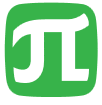 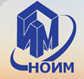 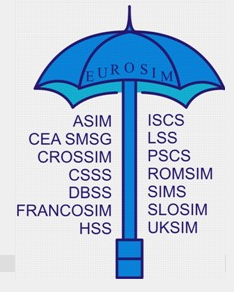 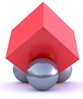 национальная научно-техническая конференция Компьютерное Моделирование- 2016(КОМОД-2016)5-6июля 2016 г.г. Санкт-ПетербургПредседатель конференциипроф. В.С. ЗаборовскийПрограммный комитетПредседатель организационного комитетапроф. Ю.Б. Сениченков (Санкт-Петербург)Члены оргкомитетапроф. В.В. Кораблев (Санкт-Петербург)нач. ОКД А.Л. Смирнова (Санкт-Петербург)Цель конференцииМы приглашаем разработчиков современных сред визуального моделирования сложных динамических систем  и пользователей этих систем рассказать о своих достижениях. С особым нетерпением ждем молодежь.Конференция будет проходить 5-6 июля 2016 года в Санкт-Петербургском политехническом университете Петра Великого. Рабочие языки конференции - русский и английский.Внимание! Для конференции предусмотрены два дополнительных мероприятия: ужин и экскурсия. Их стоимость не входит в организационный взнос.Рецензирование докладов двухуровневое – на первом этапе отбираются доклады для выступления на конференции, на втором (после конференции) – доклады, которые рекомендуется  опубликовать в журналах:Университетский Научный ЖурналНаучно-Технические Ведомости политехнического университета,Компьютерные Инструменты в Образовании.Сборник трудов будет направлен для регистрации в РИНЦ.1 мая 2016 – последний день «загрузки на сайт»полностью готовых для публикации докладов. Извещение о принятии или отклонении доклада вы получите через две недели, после того как загрузите окончательную версию доклада. Не откладывайте загрузку докладов до последнего.Конференция предусматривает работу следующих секций:Разработка и применение сред визуального моделирования сложных динамических систем;Численные методы моделирования сложных динамических систем.Моделирование в электротехнике и электроэнергетике;Компьютерные инструменты в образовании;Проекты молодых ученых;Авторское представление новых книг;программных продуктов;планируемых и законченных диссертаций;курсов лекций о программных продуктах.Порядок представления докладов на конференциюВсе доклады принимаются только через конференц-машину easychair.org. Для представления докладов авторам необходимо зарегистрироваться на странице конференции в конференц-машине по адресу https://easychair.org/conferences/?conf=comod2016, получить loginи password, зайти на страницу конференции и загрузить свойдоклад.Загружаемые материалы представляются в виде pdf-файлов.Правила оформления тезисов и докладовВсе доклады оформляются в строгом соответствии с шаблоном. (http://dcn.icc.spbstu.ru в разделе Конференции/КОМОД-2016)В  отдельном файле в формате MS Word для регистрации в РИНЦ указываются:Фамилия, имя, отчествоМесто работы (в именительном падеже)Адрес (страна, город)Должность, ученая степень, званиеЗАГЛАВИЕ (прописными буквами)АннотацияКод УДККлючевые словаСсылки (список литературы).В сборнике докладов можно разместить рекламу. Стоимость размещения 1400 печатных знаков составляет 15 000 руб. ВНИМАНИЕ!Просим всех авторов докладов прислать на адрес cm_org@dcn.ftk.spbstu.ru или привезтис собой акты экспертизы на открытую публикацию Вашего доклада.Условия проведения и участия в конференцииНациональная  научно-техническая конференция будет проводиться 5-6июля  2016 г. в Санкт-Петербургском политехническом университете Петра Великого по адресу: Санкт-Петербург, ул. Политехническая, д.29, Главное здание (ст. метро "Политехническая").Кроме участия в пленарных и секционных заседаниях,участники конференции могут отправиться на автобусную экскурсию по Санкт-Петербургу, а также на экскурсию по рекам и каналам Санкт-Петербурга с торжественным ужином на борту теплохода. Эти мероприятия проводятся исключительно по желанию и за дополнительную плату. За дополнительную плату также планируются экскурсии в Петродворец и Царское Село (Парк и Екатерининский дворец с посещением Янтарной комнаты).В организационный взнос конференции входит: кофе-брейки, обеды , портфель участника конференции с трудами конференции на USBфлэш накопителе.Печатный экземпляр трудов конференции, индексируемых в системе РИНЦ, можно будет  приобрести по предварительной заявке в Оргкомитете за дополнительную плату (800 руб.). Проживание в гостинице оплачивается участниками конференции.Для участия в конференции необходимо заполнить регистрационную форму (Приложение 1) и выслать ее на адрес COMOD-2016@spbstu.ru. Название файла с регистрационной формой должно содержать фамилию и инициалы участника. Например: ivanov_ak_reg.Финансовые условия и порядок платежей для участников Регистрационный взнос в рублях, включая НДС 18%:Для участников конференции из РФ и стран СНГ  - 5000 руб., 
Для студентов и аспирантов вузов РФ и СНГ        - 3500 руб.Для сотрудников СПбПУ                                      - 3000 руб.Для аспирантов и студентов СПбПУ                     - бесплатно               Заочное участие                                                    - 1500 руб.Иностранные участники из стран  СНГ могут оплатить оргвзнос в рублях по курсу на день оплаты иливевро:  250 евро.Для оплаты в евро см. банковский счет на сайте для иностранных участников http://dcn.icc.spbstu.ru/ в разделе Conferences/COMOD-2016.Оплата комиссии банка производится участником конференции.Платежи осуществляютсяПутем перечисления на банковский счет СПбПУ. В назначении платежа необходимо указать название конференции: "КОМОД-2016" и Ф.И.О.Расчетный счет будет указан после 1 февраля 2016 г.В случае оплаты по безналичному расчету необходимо к регистрационной форме приложить реквизиты организации с полным юридическим названием организации. В этом случае выставляется счет и выдается счет-фактура.Адреса для контактовОрганизационный комитет СПбПУ, Политехническая ул., 29195251, г. Санкт-Петербург, Российская Федерация.По общим вопросам:Смирнова Алла ЛеонидовнаТел/факс: +7 (812) 297 20 88expert@spbstu.ruПапина Лидия МаксимовнаТел.: +7 (812) 5528534COMOD-2016@spbstu.ruПо вопросам приема тезисов/докладов:Сениченков Юрий БорисовичТел/факс: +7 (812) 297-1639,                +7 (812) 297-07-29cm_org@dcn.icc.spbstu.ruСайт конференции:http://dcn.ftk.spbstu.ru,раздел Конференции|КОМОД-2016Приложение 1Международная научно-техническаяконференцияКомпьютерное моделирование - 2016 (КОМОД-2016)Регистрационная форма участников конференциичл.-к. РАН  Р.М. Юсупов (Санкт-Петербург) проф. Ф. Брайнтенекер (Австрия)проф. Ю.Б. Колесов (Москва)проф. Н. В. Коровкин (Санкт-Петербург)проф. Е.А. Новиков (Красноярск)проф. В.А. Рыжов (Санкт-Петербург)проф. С.Н.  Поздняков (Санкт-Петербург)проф. Ю.В. Шорников (Новосибирск)проф. Н.А. Целигоров (Ростов-на-Дону)проф. А. Уркиа (Испания)1Ф.И.О.(полностью)2Дата, месяц, год рождения3Пол4Место работы5Должность6Ученая степень7Почтовый адрес для связи8Контактный телефон/факс9Электронная почта10Способ оплаты рег.взноса(наличный/ безналичный расчет) В случае оплаты по безналичному расчету необходимо приложить реквизиты организации с полным юридическим названием организации.11Необходимость бронирования гостиницы           □  да             □  нет-гостиница «Спутник»-гостиница Университета12Даты прибытия и убытия13Заказ дополнительной экскурсии□  да         □  нет14Заказ печатного сборника трудов конференции□  да         □  нет15Наличие доклада□  да         □  нет